الجامعة المستنصرية - كلية التربية الاساسية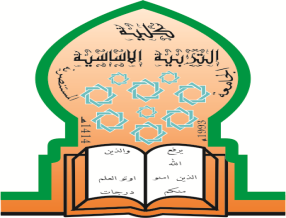 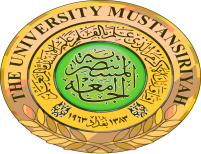 قسم ...............اللغة العربية..........الخطة الدراسية للمساقالبريد الالكتروني للتدريسي                 asd_aliraqi83@yahoo.com        توقيع التدريسي :تواجد التدريسي :                                                                           توقيع رئيس القسم :المعلومات العامة عن المساق ( المادة الدراسية ): (Course information)المعلومات العامة عن المساق ( المادة الدراسية ): (Course information)المعلومات العامة عن المساق ( المادة الدراسية ): (Course information)المعلومات العامة عن المساق ( المادة الدراسية ): (Course information)المعلومات العامة عن المساق ( المادة الدراسية ): (Course information)اسم المساق: المعجم اسم التدريسي : د.علي عبد الوهاب عباساسم التدريسي : د.علي عبد الوهاب عباساسم التدريسي : د.علي عبد الوهاب عباسرمز المساق:اسم التدريسي : د.علي عبد الوهاب عباساسم التدريسي : د.علي عبد الوهاب عباساسم التدريسي : د.علي عبد الوهاب عباسالساعات المعتمدة:نظريعملياجماليالساعات المعتمدة:*المستوى والفصل الدراسي:المرحلة الأولى/ الفصل الثانيالمرحلة الأولى/ الفصل الثانيالمرحلة الأولى/ الفصل الثاني  وصف المساق: (Course description)  وصف المساق: (Course description)  وصف المساق: (Course description)  وصف المساق: (Course description)  وصف المساق: (Course description)يدرس المعجم العربي نشأة وتطورا ومدارس للوقوف على تفصيلاته يدرس المعجم العربي نشأة وتطورا ومدارس للوقوف على تفصيلاته يدرس المعجم العربي نشأة وتطورا ومدارس للوقوف على تفصيلاته يدرس المعجم العربي نشأة وتطورا ومدارس للوقوف على تفصيلاته يدرس المعجم العربي نشأة وتطورا ومدارس للوقوف على تفصيلاته مخرجات تعلم المساق: (Course outcomes)مخرجات تعلم المساق: (Course outcomes)مخرجات تعلم المساق: (Course outcomes)مخرجات تعلم المساق: (Course outcomes)مخرجات تعلم المساق: (Course outcomes)يتخرج فيه الطلبة  وهم يدركون أهمية البحث في المعجم ولديهم اطلاع على مصادره وموضوعاتهيتخرج فيه الطلبة  وهم يدركون أهمية البحث في المعجم ولديهم اطلاع على مصادره وموضوعاتهيتخرج فيه الطلبة  وهم يدركون أهمية البحث في المعجم ولديهم اطلاع على مصادره وموضوعاتهيتخرج فيه الطلبة  وهم يدركون أهمية البحث في المعجم ولديهم اطلاع على مصادره وموضوعاتهيتخرج فيه الطلبة  وهم يدركون أهمية البحث في المعجم ولديهم اطلاع على مصادره وموضوعاتهكتابة مواضيع المساق ( النظري – العملي ان وجد ) :كتابة مواضيع المساق ( النظري – العملي ان وجد ) :كتابة مواضيع المساق ( النظري – العملي ان وجد ) :كتابة مواضيع المساق ( النظري – العملي ان وجد ) :الاسابيع / التاريخالاسابيع / التاريخنظري نظري او عملي1دراسة المعجم والتمهيد له2الفرق بين المعجم والقاموس3الدراسات اللغوية الأخرى  4                       الرسائل اللغوية واسس المعجم5المدرسة الاولى وكتاب العين6تهذيب اللغة والمحكم والمحيط الأعظم7المدرسة الثانية وكتاب الجمهرة8مقاييس اللغة والمجمل9                       المدرسة الثالثة وكتاب الصحاح للجوهري10لسان العرب وتاج العروس 11عيوب المدرسة الاولى والثانية12عيوب المدرسة الثالثة13معجمات المعاني والمخصص14المدرسة الحديثة 15المعجم الوسيط وعيوب المدرسة الحديثةالواجبات و المشاريع:كتابة بحث المعجم وتاريخهبحث عن المدرسة الثالثةبحث عن المدرسة المعجمية الحديثةمصادر التعلم الاساسية:مصادر التعلم الاساسية:مصادر التعلم الاساسية:مصادر التعلم الاساسية:مصادر التعلم الاساسية:مصادر التعلم الاساسية:مصادر التعلم الاساسية:مصادر التعلم الاساسية:مصادر التعلم الاساسية:مصادر التعلم الاساسية:مصادر التعلم الاساسية:المعجم العربي المعجم العربي المعجم العربي المعجم العربي المعجم العربي المعجم العربي المعجم العربي المعجم العربي المعجم العربي المعجم العربي المعجم العربي 2-فصول في فقه العربية 2-فصول في فقه العربية 2-فصول في فقه العربية 2-فصول في فقه العربية 2-فصول في فقه العربية 2-فصول في فقه العربية 2-فصول في فقه العربية 2-فصول في فقه العربية 2-فصول في فقه العربية 2-فصول في فقه العربية 2-فصول في فقه العربية المصادر الساندة :المصادر الساندة :المصادر الساندة :المصادر الساندة :المصادر الساندة :المصادر الساندة :المصادر الساندة :المصادر الساندة :المصادر الساندة :المصادر الساندة :المصادر الساندة :1-دراسات في فقه اللغة1-دراسات في فقه اللغة1-دراسات في فقه اللغة1-دراسات في فقه اللغة1-دراسات في فقه اللغة1-دراسات في فقه اللغة1-دراسات في فقه اللغة1-دراسات في فقه اللغة1-دراسات في فقه اللغة1-دراسات في فقه اللغة1-دراسات في فقه اللغةالمعجمية العربيةالمعجمية العربيةالمعجمية العربيةالمعجمية العربيةالمعجمية العربيةالمعجمية العربيةالمعجمية العربيةالمعجمية العربيةالمعجمية العربيةالمعجمية العربيةالمعجمية العربيةالدرجات الامتحانيةالدرجات الامتحانيةالامتحان الاولالامتحان الثانيالامتحان الثانيالامتحان العمليالامتحان العمليالنشاطالسعيالسعيالامتحان النهائي3030151515555404060قاعة المحاضراتالشعبةالشعبةالشعبةالقاعةالقاعةالساعةالساعةالساعةالملاحظاتالملاحظات